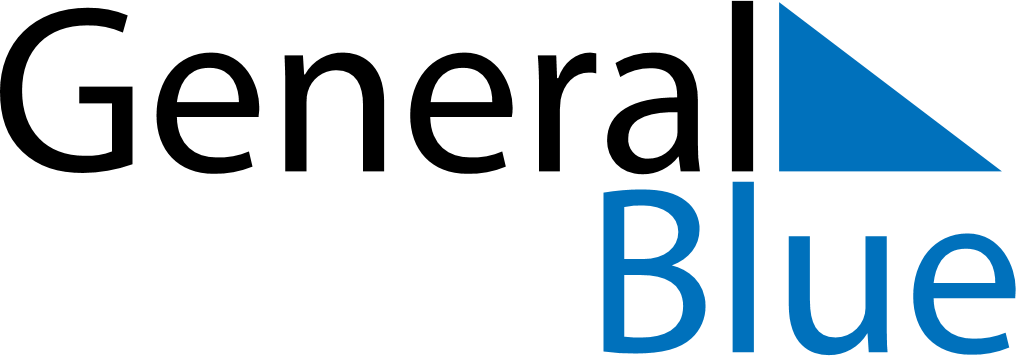 December 2024December 2024December 2024December 2024December 2024December 2024Langshyttan, Dalarna, SwedenLangshyttan, Dalarna, SwedenLangshyttan, Dalarna, SwedenLangshyttan, Dalarna, SwedenLangshyttan, Dalarna, SwedenLangshyttan, Dalarna, SwedenSunday Monday Tuesday Wednesday Thursday Friday Saturday 1 2 3 4 5 6 7 Sunrise: 8:34 AM Sunset: 2:54 PM Daylight: 6 hours and 20 minutes. Sunrise: 8:36 AM Sunset: 2:53 PM Daylight: 6 hours and 16 minutes. Sunrise: 8:38 AM Sunset: 2:52 PM Daylight: 6 hours and 13 minutes. Sunrise: 8:40 AM Sunset: 2:51 PM Daylight: 6 hours and 10 minutes. Sunrise: 8:42 AM Sunset: 2:50 PM Daylight: 6 hours and 7 minutes. Sunrise: 8:44 AM Sunset: 2:49 PM Daylight: 6 hours and 4 minutes. Sunrise: 8:46 AM Sunset: 2:48 PM Daylight: 6 hours and 2 minutes. 8 9 10 11 12 13 14 Sunrise: 8:47 AM Sunset: 2:47 PM Daylight: 5 hours and 59 minutes. Sunrise: 8:49 AM Sunset: 2:46 PM Daylight: 5 hours and 57 minutes. Sunrise: 8:51 AM Sunset: 2:46 PM Daylight: 5 hours and 55 minutes. Sunrise: 8:52 AM Sunset: 2:45 PM Daylight: 5 hours and 53 minutes. Sunrise: 8:53 AM Sunset: 2:45 PM Daylight: 5 hours and 51 minutes. Sunrise: 8:55 AM Sunset: 2:44 PM Daylight: 5 hours and 49 minutes. Sunrise: 8:56 AM Sunset: 2:44 PM Daylight: 5 hours and 48 minutes. 15 16 17 18 19 20 21 Sunrise: 8:57 AM Sunset: 2:44 PM Daylight: 5 hours and 47 minutes. Sunrise: 8:58 AM Sunset: 2:44 PM Daylight: 5 hours and 45 minutes. Sunrise: 8:59 AM Sunset: 2:44 PM Daylight: 5 hours and 44 minutes. Sunrise: 9:00 AM Sunset: 2:44 PM Daylight: 5 hours and 44 minutes. Sunrise: 9:01 AM Sunset: 2:44 PM Daylight: 5 hours and 43 minutes. Sunrise: 9:01 AM Sunset: 2:45 PM Daylight: 5 hours and 43 minutes. Sunrise: 9:02 AM Sunset: 2:45 PM Daylight: 5 hours and 43 minutes. 22 23 24 25 26 27 28 Sunrise: 9:02 AM Sunset: 2:45 PM Daylight: 5 hours and 43 minutes. Sunrise: 9:03 AM Sunset: 2:46 PM Daylight: 5 hours and 43 minutes. Sunrise: 9:03 AM Sunset: 2:47 PM Daylight: 5 hours and 43 minutes. Sunrise: 9:03 AM Sunset: 2:48 PM Daylight: 5 hours and 44 minutes. Sunrise: 9:03 AM Sunset: 2:48 PM Daylight: 5 hours and 45 minutes. Sunrise: 9:03 AM Sunset: 2:49 PM Daylight: 5 hours and 46 minutes. Sunrise: 9:03 AM Sunset: 2:51 PM Daylight: 5 hours and 47 minutes. 29 30 31 Sunrise: 9:03 AM Sunset: 2:52 PM Daylight: 5 hours and 48 minutes. Sunrise: 9:03 AM Sunset: 2:53 PM Daylight: 5 hours and 50 minutes. Sunrise: 9:02 AM Sunset: 2:54 PM Daylight: 5 hours and 51 minutes. 